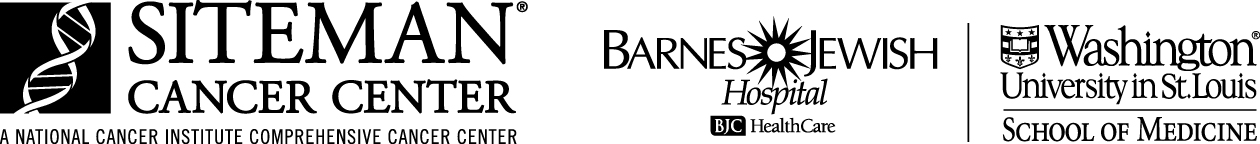 2016 SITEMAN INVESTMENT REQUESTDUE: FEBRUARY 1, 20162 Page LimitRequest Total Amount Requested: $______________.Length of Request: __________________.Leverage Possibilities: _______________________________________________.PurposeDescribe purpose, include background and/or history of previous technology, etc. Does this new equipment or service line currently exist within WU?What triggered the launch of this request? Why is it essential/needs to be funded?ImpactHighlight benefits of this investment request, include financial impact.Who benefits the most? Include the impact to Cancer Center members.How will this further the scientific and/or collaborative mission of Siteman Cancer Center?ImplementationWho will lead implementation? What is the implementation process? Include chargeback policy.How will it be implemented? Include time frame. MeasurementDefine measures of success.How will it be tracked? 